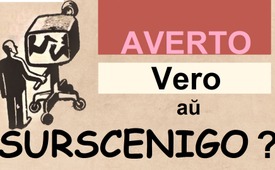 Averto: Vero aŭ surscenigo?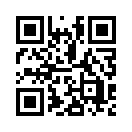 Oni ofte aŭdas en konversacioj: « Mi ne scias, kiun aŭ kion mi devas kredi. Tial mi tute ne plu interesiĝas pri tio. » La rezigno kaj la struta politiko ne kontribuas al solvo kaj nur pligravigas la problemon. Ĉi tiu elsendo montras, kiel eviti tiun problemaron.Kiam la bildoj lernis moviĝi, iom post iom malfermiĝis la pordego al surscenigoj. Danke al interreto, ili disvastiĝas fulmorapide en la tuta mondo. Ili transdonas ofte distorditan enhavon surbaze de kiu la bildokonsumantoj formas sian opinion. Ju pli ofte la bildoj estas viditaj, des pli ili ankrumiĝaj en la subkonscio kaj tiel determinas certan mondkoncepton.
Per simpla ekzemplo Kla .TV montras, kio povas rezulti de unuflanka informado.
Detalo de la bildo : Karaj spektantoj vi povas rapide kapti la enhavon de tio kion vi vidas en la bildo.
Ni intervjuis du junulojn de 12 kaj 15 jaroj. Ilia priskribo de la bildo kaj ilia konkludo estis preskaŭ la samaj:
La bildo montras, ke iu atakas iun alian per ponardo (aŭ tranĉilo).
Konkludo: ĉi-lasta estas en danĝero.

Ĝis nun tiel bone.
La perspektivo de la fotilo ankaŭ montras, ke tio, kion oni vidas, estas evidente vera :
Ankaŭ ĉi tie oni povas vidi, ke iu atakas iun alian per ponardo.
Konkludo: ĉi-lasta estas en danĝero.
Sed ĉu tute vere ?

Se oni volas ekzameni ion, oni devas iomete retropaŝi por povi observi la tuton. Tiel io alia aperas en la ĝenerala bildo. En la nuna epoko de ofte senpripensa amaskomunikila konsumo, ĝi devus do esti:- se ĝi sufiĉe gravas por vi.

« Ŝajnas, ke unu atakas alian per ponardo. Sed mi ne scias, ĉu ĝi estas vere. Nun mi mem esploru. »

Karaj spektantoj, tro ofte la neinformita spektanto vidas la raportadon donitan de la fotilo kiel la absolutan veron. Oni ofte aŭdas en konversacioj :
« Mi ne scias, kiun aŭ kion mi devas kredi. Tial mi tute ne plu interesiĝas pri tio. » La rezigno kaj la struta politiko ne kontribuas al solvo kaj nur pligravigas la problemon.
Sed kiel ni povas kontribui al la solvo? Propono povus esti farita: atentu ankaŭ la voĉojn, kiuj ekzemple avertas kontraŭ la Kovid-mezuroj, sed estas akre kritikataj aŭ kaŝataj de la ĉefaj amaskomunikiloj.
Ankaŭ vi havu malferman paroladon kaj aŭskultu, kion aliaj diras. Ankaŭ vi agnosku, ke iuj aferoj povus esti malsamaj ol  tio, kion la ĉefaj amaskomunikiloj diras al ni.
Eĉ se kolapsos la mondkoncepto, kiun vi fidis kaj kredis dum via tuta vivo, aperas NOVECO - sed la fundamento estas la vero.
Kla.TV finas per citaĵo de la germana politikisto kaj ŝtatestro Otto von Bismarck: «  Mensogoj povas ekmovigi militojn ; vero, aliflanke, povas haltigi tutajn armeojn. »de doa/cstFontoj:Bild – Netzfund 2017Ankaŭ tio povus interesi vin:#FalsajNovaĵoj - Falsaj novaĵoj - www.kla.tv/FalsajNovaĵoj

#KomentoAktualajoj - Komento pri la aktualaĵoj - www.kla.tv/KomentoAktualajoj

#Amaskomunikiloj - www.kla.tv/AmaskomunikilojKla.TV – Novaĵoj alternativaj ... liberaj – sendependaj – necenzuritaj ...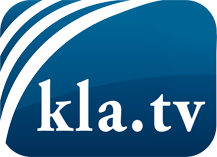 Tio kion la amaskomunikiloj devus ne kaŝi ...Tio pri kio oni aŭdas malmulte, de la popolo por la popolo...Regulaj informoj ĉe www.kla.tv/eoIndas resti ĉe ni!Senpaga abono al nia retpoŝta informilo ĉi tie: www.kla.tv/abo-enSekureca Avizo:Kontraŭaj voĉoj bedaŭrinde estas pli kaj pli cenzuritaj kaj subpremitaj. Tiom longe kiom ni ne orientiĝas laŭ la interesoj kaj ideologioj de la gazetara sistemo, ni ĉiam sciu, ke troviĝos pretekstoj por bloki aŭ forigi Kla.TV.Do enretiĝu ekstere de interreto hodiaŭ! Klaku ĉi tie: www.kla.tv/vernetzung&lang=eoLicenco:    Licence Creative Commons kun atribuo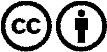 Oni rajtas distribui kaj uzi nian materialon kun atribuo! Tamen la materialo ne povas esti uzata ekster kunteksto. Sed por institucioj financitaj per la aŭdvida imposto, ĉi tio estas permesita nur kun nia interkonsento. Malobservoj povas kaŭzi procesigon.